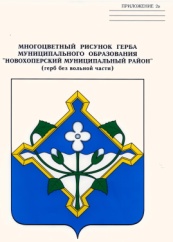 № 01-18/11.2-2019_                                                                  11 декабря 2019 г.г. НовохопёрскФинансово-экономическая экспертиза проведена ревизионной комиссии Новохопёрского муниципального  района Воронежской области (далее – ревизионная комиссия) в соответствии п.7 ч.2 ст. 9 Федерального закона от 07.02.2011 № 6-ФЗ «Об общих принципах организации и деятельности контрольно-счетных органов субъектов Российской Федерации и муниципальных образований», п.7 ч.1 ст.8  Положения «О ревизионной комиссии Новохопёрского муниципального района Воронежской области», утвержденного решением Совета народных депутатов от 15 апреля  2019 года № 140, п. 11  плана работы ревизионной комиссии Новохопёрского муниципального района Воронежской области на 2019 год. Объект экспертизы: проект постановления Администрации Новохоперского муниципального района Воронежской области «О внесении изменений в постановления Администрации Новохоперского муниципального района от 16.12.2013 № 755 «Об утверждении муниципальной программы «Развитие агропромышленного комплекса и инфраструктуры агропромышленного рынка Новохопёрского муниципального района» (далее – проект Программы).Перечень документов, представленных с проектом муниципальной программы: Бюджетный кодекс Российской Федерации (далее – БК РФ); Стратегия социально-экономического развития Новохопёрского муниципального  района Воронежской области на период до 2035 года, утверждённая решение Совета народных депутатов Новохопёрского муниципального района от 14.12.2018 года № 103; Порядок принятия решений о разработке, реализации и оценке эффективности реализации муниципальных программ Новохоперского муниципального района Воронежской области, утвержденный постановлением Новохопёрского муниципального  района Воронежской области от 06.12.2019 № 475 (далее – Порядок); Перечень муниципальных программ Новохоперского муниципального района, утвержденный распоряжением Администрации Новохоперского муниципального района от 01.11.2019 № 384. Проект постановления для проведения экспертизы представлен в ревизионную комиссию 10 декабря 2019 года.Муниципальная программа «Развитие агропромышленного комплекса и инфраструктуры агропромышленного рынка Новохопёрского муниципального района»  включена в Перечень муниципальных программ Новохоперского муниципального района на период 2014-2021 годы, утвержденный распоряжением Администрации Новохоперского муниципального района от 01.11.2019 № 384. Разработчиком и ответственным исполнителем проекта Программы является МКУ «ИКЦ». Соисполнителями являются: Администрации Новохоперского муниципального района Воронежской области, МКУ «ИКЦ».Согласно паспорта, основными целями Программы является: 1. Повышение объемов производства продукции сельского хозяйства района;2. Укрепление финансовой устойчивости предприятий агропромышленного комплекса района;3. Воспроизводство и повышение эффективности использования в сельском хозяйстве земельных ресурсов. Экспертизой представленного проекта муниципальной программы установлено: Срок реализации программных мероприятий определён на 2014-2021 годы.Структура муниципальной программы предусматривает реализацию одной подпрограммы «Устойчивое развитие сельской территории Новохопёрского муниципального района на 2014-2021 годы» и 4 основных мероприятий муниципальной программы.  В рамках подпрограммы планируется реализация по 6 основным мероприятиям:1.Мероприятия в отрасли растениеводства:- оптимизация структуры посевных площадей;- повышение урожайности сельскохозяйственных культур за счет высева семян высшей репродукции;- повышение плодородия почвы за счет внесения минеральных удобрений;-развитие системы страхования и кредитования сельскохозяйственного производства2.Мероприятия в отрасли животноводства:- создание условий для комплексного развития и повышения эффективности животноводческой отрасли;- формирование площадок, для строительства объектов животноводства- формирование земельных участков сельскохозяйственных земель и передача их в аренду на конкурсной основе для развития животноводства.3. Мероприятия по поддержке малых форм хозяйствования:- оказание помощи ЛПХ в получении субсидируемых кредитов;- привлечение КФХ к развитию семейных животноводческих ферм;- оказание помощи при оформлении земельных участков в собственность крестьянско-фермерских хозяйств4. Развитие биотехнологии;5.Мероприятие в сфере оказания СХП и ЛПХ консультационной помощи по вопросам ведения сельскохозяйственного производства;6.Оказание сельхозтоваропроизводителям, ЛПХ консультационной помощи и предоставление информации по вопросам ведения сельхозпроизводства и другим вопросам, связанным с производством и реализацией сельскохозяйственной продукции. Основные мероприятия муниципальной программы:1. Улучшение жилищных условий граждан, молодых семей (молодых специалистов) проживающих в сельской местности;2. Развитие водопроводной сети в сельской местности;3. Развитие сети плоскостных сооружений на селе;4. Поддержка местных инициатив территориального общественного самоуправления (ТОС) и граждан, проживающих в сельской местности.5. Достижение муниципальных показателей реализации национальных проектов.3. Предоставленный проект изменений соответствует Порядку от 06.12.2019 № 475.  4. Проектом планируются следующие изменения:4.1. В паспорте муниципальной программы строку:- «Ресурсное обеспечение муниципальной программы» изложить в новой редакции «Общий объем финансирования программы в 2014-2021 годах составляет 105 328,48 тыс. руб., в том числе :за счет средств федерального бюджета – 6637,39 тыс. руб.	   2014 год -745,1 тыс. руб.;	   2015 год -1 179,9 тыс. руб.;	    2016 год -2 148,91 тыс. руб.;	    2017 год -1 875,78 тыс. руб.;	    2018 год -687,7 тыс. руб.;	    2019 год -0,0 тыс. руб.;2020 год -0,0 тыс. руб.;2021 год -0,0 тыс. руб.;за счет средств областного бюджета 3 204,81 тыс. руб., в том числе :   2014 год -948,0 тыс. руб.;	   2015 год -853,0 тыс. руб.;	    2016 год -805,71 тыс. руб.;	    2017 год -94,2 тыс. руб.;	    2018 год -334,7 тыс. руб.;	    2019 год -169,2 тыс. руб.;2020 год -0,0 тыс. руб.;2021 год -0,0 тыс. руб.;за счет местного бюджета 81 535,57 тыс. руб., в том числе :   2014 год -10 608,0 тыс. руб.;	   2015 год -10 730,3 тыс. руб.;	    2016 год -10 800,6 тыс. руб.;	    2017 год -11 588,17 тыс. руб.;	    2018 год -19 524,4 тыс. руб.;	    2019 год -18 274,1 тыс. руб.;2020 год -10,0 тыс. руб.;2021 год -0,0 тыс. руб.; за счет внебюджетных источников 13 950,71 тыс. руб., в том числе :   2014 год -2 891,0 тыс. руб.;	   2015 год -5 145,0 тыс. руб.;	    2016 год -1 891,73 тыс. руб.;	    2017 год -1 104,18 тыс. руб.;	    2018 год -2 918,8 тыс. руб.;	    2019 год -0,0 тыс. руб.;2020 год -0,0 тыс. руб.;2021 год -0,0 тыс. руб.;Объём финансирования муниципальной программы уменьшился на 33 066,7 тыс. рублей (23,9%), в том числе за счет средств областного бюджета -110,5 тыс. руб. или 3,3%, за счет местного бюджета 32 956,2 тыс. руб. или 28,8%. Объём финансирования местного бюджета на реализацию муниципальной программы в паспорте соответствует планируемым расходам местного бюджета таблицы 3.Финансовое обеспечение и прогнозная (справочная) оценка расходов федерального, областного и местных бюджетов, на реализацию муниципальной программы Нвохоперского муниципального района Воронежской области, указанные в таблице 4 соответствует ресурсному обеспечению паспорта муниципальной программы,  и предусматривается сокращение ресурсного обеспечения по 2020 году на 16 530,8 тыс. рублей или -99,9%  и составляет  10,0 тыс. рублей, в том числе за счет средств местного бюджета. На 2021 год  предусматривается сокращение ресурсного обеспечения на 16 535,9 тыс. рублей или 100%  и составляет  0,0 тыс. рублей.4. Ввиду непредставления первоначальной редакции программы на экспертизу в ревизионную комиссию, последующих вносимых в программу изменений, отсутствует возможность произвести оценку изменения целевых показателей в связи с изменением объемов финансирования.  5. Ожидаемыми результатами проекта Программы являются: - увеличение производства продукции сельского хозяйства в хозяйствах всех категорий в 2021 году по отношению к 2014 году на 5,9 % , пищевых продуктов на 8,2 %;- обеспечение среднегодового темпа прироста объема инвестиций в основной капитал 5,7 %, повышение уровня рентабельности сельскохозяйственных организаций до 15 % (с учетом субсидий); - повышение уровня заработной платы в сельскохозяйственных организациях в 2021 году на 36,5 %.Решаемые задачи в проекте Программы представлены в рамках полномочий осуществляющих органом местного самоуправления в соответствии с Федерального закона от 06.10.2013 №131-ФЗ «Об общих принципах организации местного самоуправления». Структура муниципальной программы соответствует Порядку принятия решений о разработке, реализации и оценке эффективности реализации муниципальных программ Новохоперского муниципального района Воронежской области, утвержденный постановлением Новохопёрского муниципального  района Воронежской области от 06.12.2019 № 475.По итогам финансово-экономической экспертизы представленного проекта муниципального правового акта замечания и предложения отсутствуют.Председательревизионной комиссииНовохопёрского муниципального районаВоронежской области                                                                      В.М. РжевскаяРЕВИЗИОННАЯ КОМИССИЯ НОВОХОПЁРСКОГО МУНИЦИПАЛЬНОГО РАЙОНА  ВОРОНЕЖСКОЙ  ОБЛАСТИ397400,  г.Новохоперск, ул. Советская, 26, тел:(47353) 3-19-03РЕВИЗИОННАЯ КОМИССИЯ НОВОХОПЁРСКОГО МУНИЦИПАЛЬНОГО РАЙОНА  ВОРОНЕЖСКОЙ  ОБЛАСТИ397400,  г.Новохоперск, ул. Советская, 26, тел:(47353) 3-19-03РЕВИЗИОННАЯ КОМИССИЯ НОВОХОПЁРСКОГО МУНИЦИПАЛЬНОГО РАЙОНА  ВОРОНЕЖСКОЙ  ОБЛАСТИ397400,  г.Новохоперск, ул. Советская, 26, тел:(47353) 3-19-03ЗАКЛЮЧЕНИЕ по результатам финансово-экономической экспертизы проекта постановления Администрации Новохоперского муниципального района Воронежской области «О внесении изменений в постановления Администрации Новохоперского муниципального района от 16.12.2013 № 755 «Об утверждении муниципальной программы «Развитие агропромышленного комплекса и инфраструктуры агропромышленного рынка Новохопёрского муниципального района»